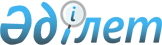 О Государственной инспекции по контролю за рациональным использованием цветных и черных металлов Республики Казахстан
					
			Утративший силу
			
			
		
					Постановление Правительства Республики Казахстан от 30 декабря 1995 г. N 1897. Утратило силу - постановлением Правительства РК от 12 февраля 1997 г. N 203 ~P970203.      Во исполнение Указа Президента Республики Казахстан от 15 марта 1995 г. N 2118 "Об образовании Государственной инспекции по контролю за рациональным использованием цветных и черных металлов при Кабинете Министров Республики Казахстан" Правительство Республики Казахстан постановляет:       1. Утвердить структуру центрального аппарата Государственной инспекции по контролю за рациональным использованием цветных и черных металлов Республики Казахстан (далее - Инспекция по металлам) согласно приложению, исходя из предельной численности работников центрального аппарата в количестве 25 единиц.       2. Разрешить Инспекции по металлам иметь одного заместителя Начальника и коллегию в количестве 7 человек.       3. Установить для центрального аппарата Инспекции по металлам лимит служебных легковых автомобилей в количестве одной единицы.       4. Финансирование Инспекции по металлам осуществлять за счет средств республиканского бюджета.       5. Утвердить Положение о Государственной инспекции по контролю за рациональным использованием цветных и черных металлов Республики Казахстан (прилагается).       6. Министерству транспорта и коммуникаций Республики Казахстан удовлетворить потребности Инспекции по металлам в технических средствах и каналах телефонной, телексной и телефаксной связи, в том числе международной.       7. Министерству обороны, Министерству внутренних дел Республики Казахстан, Государственному Комитету Республики Казахстан по охране государственной границы обязать командиров воинских частей и подразделений оказывать содействие Инспекции по металлам в выполнении возложенных на нее задач.       8. Министерству экономики и Министерству финансов Республики Казахстан предусматривать ежегодное выделение средств на приобретение необходимой оргтехники, мебели, а также на ремонт здания.       9. Должностной оклад государственного инспектора установить на уровне должностного оклада, утвержденного постановлением Кабинета Министров Республики Казахстан от 14 апреля 1995 г. N 474 (таблица 2, строка 8). 



         Премьер-Министр       Республики Казахстан 

                                            Приложение 

                                    к постановлению Правительства                                        Республики Казахстан                                     от 30 декабря 1995 г. N 1897 

 



 

                               Структура 

                       центрального аппарата                     Государственной инспекции по               контролю за рациональным использованием            цветных и черных металлов Республики Казахстан 

      Руководство      Управление анализа и правовой работы      Управление контроля 

 

 

                                           У Т В Е Р Ж Д Е Н О 

                                       постановлением Правительства                                           Республики Казахстан                                         от 30 декабря 1995 г. N 1897 

 



 

                           П О Л О Ж Е Н И Е               о Государственной инспекции по контролю за                 рациональным использованием цветных и                  черных металлов Республики Казахстан 



       1. Государственная инспекция по контролю за рациональным использованием цветных и черных металлов Республики Казахстан (далее Инспекция по металлам) является центральным органом исполнительной власти, осуществляющим государственное регулирование и межотраслевую координацию по вопросам, касающимся рационального извлечения и использования цветных и черных металлов и их лома и отходов, а также иные специальные, исполнительные, контрольные, разрешительные или надзорные функции по этим вопросам. Непосредственное руководство Инспекцией по металлам осуществляет Правительство Республики Казахстан.       2. Инспекция по металлам в своей деятельности руководствуется Конституцией Республики Казахстан, законами Республики Казахстан, указами, и распоряжениями Президента Республики Казахстан, нормативными актами Правительства Республики Казахстан, а также настоящим Положением.       3. Основными задачами Инспекции по металлам являются осуществление государственного контроля за:       выполнением предприятиями законов Республики Казахстан, указов Президента, а также постановлений Правительства Республики Казахстан, касающихся использования цветных и черных металлов;       обоснованным применением, рациональным извлечением и использованием цветных и черных металлов, соответствием их извлечения и расхода технически обоснованным нормам, в целях исключения возможности образования неучтенного металла или другой готовой продукции, а также снижения выбросов отходов тяжелых и ядовитых металлов и их солей в окружающую среду;       образованием, полнотой сбора и сдачей юридическими и физическими лицами металлосодержащего оборудования, механизмов и изделий, потерявших свои потребительские свойства, в целях охраны окружающей среды и снижения расхода невозобновляемых ресурсов республики;       выполнением установленного действующим законодательством порядка вывоза цветных и черных металлов, их лома и отходов за пределы Республики Казахстан, а также экспертную оценку внешнеторговых контрактов по экспорту цветных и черных металлов, изделий из них, их лома и отходов, для обеспечения полного поступления таможенных пошлин и во избежание продажи металлов по демпинговым ценам;       соответствием существующим стандартам, ГОСТам и техническим условиям производимого металла и металлопродукции, в целях устранения возможности изготовления и реализации недоброкачественной продукции.       Государственный контроль по указанным вопросам Инспекция по металлам осуществляет на всех предприятиях республики, независимо от их ведомственной принадлежности и форм собственности, в соответствии с действующим законодательством.       4. Инспекция по металлам проводит работы по изысканию дополнительных источников ломообразования, выявлению неиспользуемых отходов цветных и черных металлов, определению ресурсов и направлений возможного вовлечения их в переработку с целью экономии цветных и черных металлов, оказанию методической и практической помощи предприятиям по вопросам рационального использования цветных и черных металлов, их лома и отходов.       Указанные работы Инспекция по металлам выполняет проведением систематических обследований предприятий в соответствии с планами и графиками работ, а также нормативными актами Правительства Республики Казахстан.       5. Инспекция по металлам решает возложенные на нее задачи во взаимодействии с акимами областей, столицы республики и другими компетентными органами.       6. Инспекция по металлам имеет право:       производить проверки совместно с представителями инспектируемых предприятий состояния использования и хранения черных, цветных металлов, сбора, хранения, использования лома и отходов этих металлов, соответствия плановых ресурсов лома и отходов фактической их сдаче;       получать от администрации инспектируемых предприятий материалы, объяснения по вопросам хозяйственной деятельности, связанным с использованием цветных и черных металлов, заготовкой, переработкой и транспортировкой лома и отходов цветных и черных металлов;       давать предприятиям обязательные для них предписания об устранении выявленных нарушений в использовании цветных и черных металлов, их лома и отходов, с указанием сроков исполнения, контролировать их своевременное выполнение;       составлять по результатам проверок и осмотров акты, вносить руководству предприятий предложения о привлечении в соответствии с действующим законодательством лиц к ответственности, допустивших нарушения действующих норм и правил использования и хранения цветных и черных металлов, их лома и отходов, в соответствии с действующим законодательством;       вносить акимам областей и столицы республики, в министерства, иные центральные и местные исполнительные органы, правоохранительные органы предложения о привлечении виновных к ответственности, а также о мерах по предупреждению потерь цветных и черных металлов и нанесения ущерба окружающей среде от вредных выбросов и отходов, содержащих металлы.       7. Инструкция о порядке выполнения контрольных и других функций, возложенных на Инспекцию по металлам, утверждается Начальником Инспекции по металлам.       8. Решения Начальника Инспекции по металлам могут быть обжалованы в установленном законом порядке.       9. Инспекцию по металлам возглавляет Начальник Инспекции по металлам, который по статусу является главным государственным инспектором Республики Казахстан по металлам и утверждается Правительством Республики Казахстан.       10. Начальник инспекции по металлам:       утверждает смету расходов Инспекции по металлам в пределах средств, предусмотренных в бюджете на содержание органов государственного управления;       несет персональную ответственность за выполнение возложенных на Инспекцию по металлам задач;       представляет Инспекцию по металлам в государственных органах Республики Казахстан, в общественных и иных организациях по вопросам рационального использования цветных и черных металлов, их лома и отходов;       утверждает штатное расписание работников Инспекции в пределах установленного фонда оплаты труда, исходя из схемы должностных окладов;       разрабатывает предложения по улучшению деятельности инспекции по металлам.       11. Коллегиальным органом управления Инспекции по металлам является коллегия, образуемая в составе Начальника, его заместителя и других руководящих работников центрального аппарата Инспекции, министерств и ведомств Республики Казахстан. Численный и персональный состав коллегии утверждается Правительством Республики Казахстан.       12. Работники инспекции по металлам имеют специальные удостоверения.       13. Инспекция по металлам является юридическим лицом, имеет печать с изображением Государственного герба Республики Казахстан и наименованием на казахском и русском языках, имеет расчетный счет.       14. Реорганизация и ликвидация Инспекции по металлам осуществляется в установленном порядке. 
					© 2012. РГП на ПХВ «Институт законодательства и правовой информации Республики Казахстан» Министерства юстиции Республики Казахстан
				